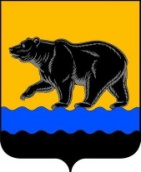 АДМИНИСТРАЦИЯ ГОРОДА НЕФТЕЮГАНСКА                              постановление15.11.2018											№ 598-пг.НефтеюганскОб утверждении муниципальной программы города Нефтеюганска «Развитие образования в городе Нефтеюганске»(с изменениями, внесенными постановлениями администрации города Нефтеюганска от 23.11.2018 № 622-п; от 18.02.2019 №73-п;                                      от 25.03.2019 № 127-п; от 23.04.2019 № 208-п; от 20.05.2019 № 257-п;                         от 18.06.2019 № 456-п; от 20.06.2019 № 488-п; от 28.08.2019 № 818-п;                        от 11.10.2019 № 1088-п, от 08.11.2019 № 1244-п, от 19.12.2019 № 1457-п,                                     от 10.02.2020 № 165-п, от 20.03.2020 № 431-п, от 14.04.2020 № 572-п,                   от  21.05.2020  №  770-п, от 17.06.2020 № 928-п, от 22.09.2020 № 1565-п,                         от 06.10.2020 № 1711-п, от 13.11.2020 № 1976-п, от 14.12.2020 №2189–п, от 04.03.2021 № 282-п, от 22.04.2021 № 569-п, от 14.05.2021 № 668-п, от 21.06.2021 № 956-п, от 13.07.2021 № 1164-п, от 25.08.2021 № 1437-п, от 12.10.2021 № 1723-п, от 15.11.2021 № 1907-п, от 16.11.2021 № 1934-п,  от 15.12.2021 № 2117-п, от 03.03.2022 № 330-п, от 19.04.2022 № 723-п, от 17.06.2022 № 1129-п, от 04.08.2022 № 1554-п, от 23.08.2022 № 1709-п, от 03.10.2022 № 1994-п, от 02.11.2022 № 2268-п, от 21.12.2022 № 2668-п, от 03.03.2023 от № 207-п, от 25.04.2023 № 515-п, от 07.06.2023 № 705-п, от 26.06.2023 № 789-п, от 27.07.2023 № 935-п, от 10.08.2023 № 996-п, от 04.10.2023 № 1265-п, от 02.11.2023 № 1443-п, от 11.12.2023 № 1699, от 21.12.2023 № 1823-п, от 06.03.2024 № 431-п, от 23.04.2024 № 795-п,                                 от 06.06.2024 № 1106-п, от 15.07.2024 № 1338-п)	В соответствии со статьей 179 Бюджетного кодекса Российской Федерации, постановлениями администрации города Нефтеюганска от 18.04.2019 № 77-нп «О модельной муниципальной программе города Нефтеюганска, порядке принятия решения о разработке муниципальных программ города Нефтеюганска, их формирования, утверждения и реализации», от 27.09.2018 № 483-п «Об утверждении перечня муниципальных программ города Нефтеюганска» администрация города Нефтеюганска постановляет:1.Утвердить муниципальную программу города Нефтеюганска «Развитие образования в городе Нефтеюганске» согласно приложению к постановлению.2.Считать утратившими силу постановления администрации города Нефтеюганска:2.1.от 29.10.2013 № 1212-п «Об утверждении муниципальной программы города Нефтеюганска «Развитие образования и молодёжной политики в городе Нефтеюганске на 2014-2020 годы»;2.2.от 26.02.2014 № 213-п «О внесении изменений в постановление администрации города Нефтеюганска от 29.10.2013 № 1212-п «Об утверждении муниципальной программы города Нефтеюганска «Развитие образования и молодёжной политики в городе Нефтеюганске на 2014-2020 годы»;2.3.от 25.04.2014 № 476-п «О внесении изменений в постановление администрации города Нефтеюганска от 29.10.2013 № 1212-п «Об утверждении муниципальной программы города Нефтеюганска «Развитие образования и молодёжной политики в городе Нефтеюганске на 2014-2020 годы»;2.4.от 23.05.2014 № 586-п «О внесении изменений в постановление администрации города Нефтеюганска от 29.10.2013 № 1212-п «Об утверждении муниципальной программы города Нефтеюганска «Развитие образования и молодёжной политики в городе Нефтеюганске на 2014-2020 годы»;2.5.от 29.06.2014 № 698-п «О внесении изменений в постановление администрации города Не фтеюганска от 29.10.2013 № 1212-п «Об утверждении муниципальной программы города Нефтеюганска «Развитие образования и молодёжной политики в городе Нефтеюганске на 2014-2020 годы»;2.6.от 24.07.2014 № 842-п «О внесении изменений в постановление администрации города Нефтеюганска от 29.10.2013 № 1212-п «Об утверждении муниципальной программы города Нефтеюганска «Развитие образования и молодёжной политики в городе Нефтеюганске на 2014-2020 годы»;2.7.от 02.09.2014 № 983-п «О внесении изменений в постановление администрации города Нефтеюганска от 29.10.2013 № 1212-п «Об утверждении муниципальной программы города Нефтеюганска «Развитие образования и молодёжной политики в городе Нефтеюганске на 2014-2020 годы»;2.8.от 17.09.2014 № 1067-п «О внесении изменений в постановление администрации города Нефтеюганска от 29.10.2013 № 1212-п «Об утверждении муниципальной программы города Нефтеюганска «Развитие образования и молодёжной политики в городе Нефтеюганске на 2014-2020 годы»;2.9.от 10.10.2014 № 1129-п «О внесении изменений в постановление администрации города Нефтеюганска от 29.10.2013 № 1212-п «Об утверждении муниципальной программы города Нефтеюганска «Развитие образования и молодёжной политики в городе Нефтеюганске на 2014-2020 годы»;2.10.от 12.11.2014 № 1240-п «О внесении изменений в постановление администрации города Нефтеюганска от 29.10.2013 № 1212-п «Об утверждении муниципальной программы города Нефтеюганска «Развитие образования и молодёжной политики в городе Нефтеюганске на 2014-2020 годы»;2.11.от 11.12.2014 № 1387-п «О внесении изменений в постановление администрации города Нефтеюганска от 29.10.2013 № 1212-п «Об утверждении муниципальной программы города Нефтеюганска «Развитие образования и молодёжной политики в городе Нефтеюганске на 2014-2020 годы»;2.12.от 03.02.2015 № 65-п «О внесении изменений в постановление администрации города Нефтеюганска от 29.10.2013 № 1212-п «Об утверждении муниципальной программы города Нефтеюганска «Развитие образования и молодёжной политики в городе Нефтеюганске на 2014-2020 годы»;2.13.от 23.03.2015 № 216-п «О внесении изменений в постановление администрации города Нефтеюганска от 29.10.2013 № 1212-п «Об утверждении муниципальной программы города Нефтеюганска «Развитие образования и молодёжной политики в городе Нефтеюганске на 2014-2020 годы»;2.14.от 25.03.2015 № 234-п «О внесении изменений в постановление администрации города Нефтеюганска от 29.10.2013 № 1212-п «Об утверждении муниципальной программы города Нефтеюганска «Развитие образования и молодёжной политики в городе Нефтеюганске на 2014-2020 годы»;2.15.от 07.05.2015 № 380-п «О внесении изменений в постановление администрации города Нефтеюганска от 29.10.2013 № 1212-п «Об утверждении муниципальной программы города Нефтеюганска «Развитие образования и молодёжной политики в городе Нефтеюганске на 2014-2020 годы»;2.16.от 15.06.2015 № 536-п «О внесении изменений в постановление администрации города Нефтеюганска от 29.10.2013 № 1212-п «Об утверждении муниципальной программы города Нефтеюганска «Развитие образования и молодёжной политики в городе Нефтеюганске на 2014-2020 годы»;2.17.от 09.07.2015 № 622-п «О внесении изменений в постановление администрации города Нефтеюганска от 29.10.2013 № 1212-п «Об утверждении муниципальной программы города Нефтеюганска «Развитие образования и молодёжной политики в городе Нефтеюганске на 2014-2020 годы»;2.18.от 16.07.2015 № 651-п «О внесении изменений в постановление администрации города Нефтеюганска от 29.10.2013 № 1212-п «Об утверждении муниципальной программы города Нефтеюганска «Развитие образования и молодёжной политики в городе Нефтеюганске на 2014-2020 годы»;2.19.от 07.09.2015 № 831-п «О внесении изменений в постановление администрации города Нефтеюганска от 29.10.2013 № 1212-п «Об утверждении муниципальной программы города Нефтеюганска «Развитие образования и молодёжной политики в городе Нефтеюганске на 2014-2020 годы»;2.20.от 13.10.2015 № 992-п «О внесении изменений в постановление администрации города Нефтеюганска от 29.10.2013 № 1212-п «Об утверждении муниципальной программы города Нефтеюганска «Развитие образования и молодёжной политики в городе Нефтеюганске на 2014-2020 годы»;2.21.от 13.11.2015 № 1132-п «О внесении изменений в постановление администрации города Нефтеюганска от 29.10.2013 № 1212-п «Об утверждении муниципальной программы города Нефтеюганска «Развитие образования и молодёжной политики в городе Нефтеюганске на 2014-2020 годы»;2.22.от 21.12.2015 № 1274-п «О внесении изменений в постановление администрации города Нефтеюганска от 29.10.2013 № 1212-п «Об утверждении муниципальной программы города Нефтеюганска «Развитие образования и молодёжной политики в городе Нефтеюганске на 2014-2020 годы»;2.23.от 15.02.2016 № 113-п «О внесении изменений в постановление администрации города Нефтеюганска от 29.10.2013 № 1212-п «Об утверждении муниципальной программы города Нефтеюганска «Развитие образования и молодёжной политики в городе Нефтеюганске на 2014-2020 годы»;2.24.от 11.04.2016 № 335-п «О внесении изменений в постановление администрации города Нефтеюганска от 29.10.2013 № 1212-п «Об утверждении муниципальной программы города Нефтеюганска «Развитие образования и молодёжной политики в городе Нефтеюганске на 2014-2020 годы»;2.25.от 06.06.2016 № 551-п «О внесении изменений в постановление администрации города Нефтеюганска от 29.10.2013 № 1212-п «Об утверждении муниципальной программы города Нефтеюганска «Развитие образования и молодёжной политики в городе Нефтеюганске на 2014-2020 годы»;2.26.от 29.07.2016 № 766-п «О внесении изменений в постановление администрации города Нефтеюганска от 29.10.2013 № 1212-п «Об утверждении муниципальной программы города Нефтеюганска «Развитие образования и молодёжной политики в городе Нефтеюганске на 2014-2020 годы»;2.27.от 05.09.2016 № 841-п «О внесении изменений в постановление администрации города Нефтеюганска от 29.10.2013 № 1212-п «Об утверждении муниципальной программы города Нефтеюганска «Развитие образования и молодёжной политики в городе Нефтеюганске на 2014-2020 годы»;2.28.от 14.09.2016 № 872-п «О внесении изменений в постановление администрации города Нефтеюганска от 29.10.2013 № 1212-п «Об утверждении муниципальной программы города Нефтеюганска «Развитие образования и молодёжной политики в городе Нефтеюганске на 2014-2020 годы»;2.29.от 14.10.2016 № 941-п «О внесении изменений в постановление администрации города Нефтеюганска от 29.10.2013 № 1212-п «Об утверждении муниципальной программы города Нефтеюганска «Развитие образования и молодёжной политики в городе Нефтеюганске на 2014-2020 годы»;2.30.от 02.11.2016 № 1014-п «О внесении изменений в постановление администрации города Нефтеюганска от 29.10.2013 № 1212-п «Об утверждении муниципальной программы города Нефтеюганска «Развитие образования и молодёжной политики в городе Нефтеюганске на 2014-2020 годы»;2.31.от 09.12.2016 № 1086-п «О внесении изменений в постановление администрации города Нефтеюганска от 29.10.2013 № 1212-п «Об утверждении муниципальной программы города Нефтеюганска «Развитие образования и молодёжной политики в городе Нефтеюганске на 2014-2020 годы»;2.32.от 20.03.2017 № 164-п «О внесении изменений в постановление администрации города Нефтеюганска от 29.10.2013 № 1212-п «Об утверждении муниципальной программы города Нефтеюганска «Развитие образования и молодёжной политики в городе Нефтеюганске на 2014-2020 годы»;2.33.от 02.06.2017 № 351-п «О внесении изменений в постановление администрации города Нефтеюганска от 29.10.2013 № 1212-п «Об утверждении муниципальной программы города Нефтеюганска «Развитие образования и молодёжной политики в городе Нефтеюганске на 2014-2020 годы»;2.34.от 28.06.2017 № 411-п «О внесении изменений в постановление администрации города Нефтеюганска от 29.10.2013 № 1212-п «Об утверждении муниципальной программы города Нефтеюганска «Развитие образования и молодёжной политики в городе Нефтеюганске на 2014-2020 годы»;2.35.от 31.08.2017 № 549-п «О внесении изменений в постановление администрации города Нефтеюганска от 29.10.2013 № 1212-п «Об утверждении муниципальной программы города Нефтеюганска «Развитие образования и молодёжной политики в городе Нефтеюганске на 2014-2020 годы»;2.36.от 26.10.2017 № 644-п «О внесении изменений в постановление администрации города Нефтеюганска от 29.10.2013 № 1212-п «Об утверждении муниципальной программы города Нефтеюганска «Развитие образования и молодёжной политики в городе Нефтеюганске на 2014-2020 годы»;2.37.от 20.11.2017 № 696-п «О внесении изменений в постановление администрации города Нефтеюганска от 29.10.2013 № 1212-п «Об утверждении муниципальной программы города Нефтеюганска «Развитие образования и молодёжной политики в городе Нефтеюганске на 2014-2020 годы»;2.38.от 21.12.2017 № 778-п «О внесении изменений в постановление администрации города Нефтеюганска от 29.10.2013 № 1212-п «Об утверждении муниципальной программы города Нефтеюганска «Развитие образования и молодёжной политики в городе Нефтеюганске на 2014-2020 годы»;2.39.от 30.01.2018 № 24-п «О внесении изменений в постановление администрации города Нефтеюганска от 29.10.2013 № 1212-п «Об утверждении муниципальной программы города Нефтеюганска «Развитие образования и молодёжной политики в городе Нефтеюганске на 2014-2020 годы»;2.40.от 21.02.2018 № 73-п «О внесении изменений в постановление администрации города Нефтеюганска от 29.10.2013 № 1212-п «Об утверждении муниципальной программы города Нефтеюганска «Развитие образования и молодёжной политики в городе Нефтеюганске на 2014-2020 годы»;2.41.от 04.04.2018 № 145-п «О внесении изменений в постановление администрации города Нефтеюганска от 29.10.2013 № 1212-п «Об утверждении муниципальной программы города Нефтеюганска «Развитие образования и молодёжной политики в городе Нефтеюганске на 2014-2020 годы»;2.42.от 17.05.2018 № 213-п «О внесении изменений в постановление администрации города Нефтеюганска от 29.10.2013 № 1212-п «Об утверждении муниципальной программы города Нефтеюганска «Развитие образования и молодёжной политики в городе Нефтеюганске на 2014-2020 годы»;2.43.от 13.06.2018 № 268-п «О внесении изменений в постановление администрации города Нефтеюганска от 29.10.2013 № 1212-п «Об утверждении муниципальной программы города Нефтеюганска «Развитие образования и молодёжной политики в городе Нефтеюганске на 2014-2020 годы»;2.44.от 08.08.2018 № 385-п «О внесении изменений в постановление администрации города Нефтеюганска от 29.10.2013 № 1212-п «Об утверждении муниципальной программы города Нефтеюганска «Развитие образования и молодёжной политики в городе Нефтеюганске на 2014-2020 годы».2.45.от 26.09.2018 № 474-п «О внесении изменений в постановление администрации города Нефтеюганска от 29.10.2013 № 1212-п «Об утверждении муниципальной программы города Нефтеюганска «Развитие образования и молодёжной политики в городе Нефтеюганске на 2014-2020 годы».2.46.от 31.10.2018 № 540-п «О внесении изменений в постановление администрации города Нефтеюганска от 29.10.2013 № 1212-п «Об утверждении муниципальной программы города Нефтеюганска «Развитие образования и молодёжной политики в городе Нефтеюганске на 2014-2020 годы»; 2.47.от 28.11.2018 № 629-п «О внесении изменений в постановление администрации города Нефтеюганска от 29.10.2013 № 1212-п «Об утверждении муниципальной программы города Нефтеюганска «Развитие образования и молодёжной политики в городе Нефтеюганске на 2014-2020 годы»;2.48.от 26.12.2018 № 674-п «О внесении изменений в постановление администрации города Нефтеюганска от 29.10.2013 № 1212-п «Об утверждении муниципальной программы города Нефтеюганска «Развитие образования и молодёжной политики в городе Нефтеюганске на 2014-2020 годы». 3.Департаменту по делам администрации города (Нечаева С.И.) разместить постановление на официальном сайте органов местного самоуправления города Нефтеюганска в сети Интернет.4.Постановление вступает в силу с 01.01.2019 и распространяет свое действие на правоотношения, связанные с формированием проекта бюджета города Нефтеюганска на 2019 год и плановый период 2020 и 2021 годов.Глава города Нефтеюганска                                                                 С.Ю.ДегтяревПриложение 1к постановлению администрации городаот 15.11.2018 № 598-пТаблица 1Реестр документов, входящих в состав муниципальной программы города Нефтеюганска «Развитие образования в городе Нефтеюганске»(далее – муниципальная программа)Приложение 2к постановлению администрации городаот 15.11.2018 № 598-пПаспорт муниципальной программы Таблица 2Основные положенияТаблица 3Показатели муниципальной программыТаблица 4План достижения показателей муниципальной программы в 2024 годуТаблица 5Структура муниципальной программыТаблица 6Финансовое обеспечение муниципальной программыПриложение 3к постановлению администрации городаот 15.11.2018 № 598-п*Показатель муниципальной программы 4.«Число созданных новых мест в образовательных организациях (с нарастающим итогом), мест».№ п/пТип документаВид документаНаименование документаРеквизитыРазработчикГиперссылка на текст документа1234567Муниципальная программа «Развитие образования в городе Нефтеюганске»Муниципальная программа «Развитие образования в городе Нефтеюганске»Муниципальная программа «Развитие образования в городе Нефтеюганске»Муниципальная программа «Развитие образования в городе Нефтеюганске»Муниципальная программа «Развитие образования в городе Нефтеюганске»Муниципальная программа «Развитие образования в городе Нефтеюганске»Муниципальная программа «Развитие образования в городе Нефтеюганске»1.Паспорт муниципальной программыПостановлениеРазвитие образования в городе Нефтеюганскеот 15.11.2018 № 598-пДепартамент образования администрации города Нефтеюганска http://www.admugansk.ru/read/515132.Перечень создаваемых объектов на 2024 год и на плановый период 2025-2030 годов, включая приобретение объектов недвижимого имущества, объектов, создаваемых в соответствии с соглашениями о государственно - частном партнерстве, муниципально-частном партнерстве и концессионными соглашениямиПостановлениеРазвитие образования в городе Нефтеюганскеот 15.11.2018 № 598-пДепартамент образования администрации города Нефтеюганска http://www.admugansk.ru/read/51513Куратор муниципальной программыПастухов Андрей Викторович - заместитель главы города НефтеюганскаОтветственный исполнитель муниципальной программыДепартамент образования администрации города Нефтеюганска - Линник Инна АлексеевнаПериод реализации муниципальной программы2024-2030 годыЦели муниципальной программыЦель 1.«Обеспечение доступности качественного образования, соответствующего требованиям инновационного развития экономики, современным потребностям общества и каждого жителя города Нефтеюганска».Цели муниципальной программыЦель 2.«Формирование эффективной системы выявления, поддержки и развития способностей и талантов у детей и молодежи».Направления (подпрограммы) муниципальной программыНаправление (подпрограммы) 1.«Дошкольное, общее и дополнительное образование детей».Направление (подпрограммы) 2.«Ресурсное обеспечение в сфере образования».Направление (подпрограммы) 3.«Летний отдых и оздоровление».Направление (подпрограммы) 4.«Ресурсное обеспечение казённого учреждения».Объемы финансового обеспечения за весь период реализации43 016 279,25400 тыс. рублейСвязь с национальными целями развития Российской Федерации / Региональный проект/ Государственная программа Ханты-Мансийского автономного округа - Югры1.Возможности для самореализации и развития талантов/Региональный проект «Успех каждого ребёнка»/Региональный проект «Современная школа»/Государственная программа Ханты-Мансийского автономного округа - Югры «Развитие образования».2.Цифровая трансформация/Региональный проект «Цифровая образовательная среда»/Государственная программа Ханты-Мансийского автономного округа - Югры «Развитие образования».3.Сбережение народа России и развитие человеческого потенциала/Региональный проект «Патриотическое воспитание граждан Российской Федерации»/Региональный проект «Поддержка семей, имеющих детей»/Региональный проект «Социальная активность»/Государственная программа Ханты-Мансийского автономного округа - Югры «Развитие образования».   4.Защита традиционных российских духовно-нравственных ценностей, культуры и исторической памяти/Региональный проект «Патриотическое воспитание граждан Российской Федерации»/Государственная программа Ханты-Мансийского автономного- Югры «Развитие образования».№ п/пНаименование показателяУровень показателяПризнак возрастания/ убыванияЕдиница измерения (по ОКЕИ)Базовое значениеБазовое значениеЗначение показателя по годамЗначение показателя по годамЗначение показателя по годамЗначение показателя по годамДокументОтветственный за достижение показателяСвязь с показателями национальных целейИнформационная система№ п/пНаименование показателяУровень показателяПризнак возрастания/ убыванияЕдиница измерения (по ОКЕИ)значениегод2024202520262027-2030ДокументОтветственный за достижение показателяСвязь с показателями национальных целейИнформационная система123456789101112131415Цель 1.«Обеспечение доступности качественного образования, соответствующего требованиям инновационного развития экономики, современным потребностям общества и каждого жителя  города Нефтеюганска»Цель 1.«Обеспечение доступности качественного образования, соответствующего требованиям инновационного развития экономики, современным потребностям общества и каждого жителя  города Нефтеюганска»Цель 1.«Обеспечение доступности качественного образования, соответствующего требованиям инновационного развития экономики, современным потребностям общества и каждого жителя  города Нефтеюганска»Цель 1.«Обеспечение доступности качественного образования, соответствующего требованиям инновационного развития экономики, современным потребностям общества и каждого жителя  города Нефтеюганска»Цель 1.«Обеспечение доступности качественного образования, соответствующего требованиям инновационного развития экономики, современным потребностям общества и каждого жителя  города Нефтеюганска»Цель 1.«Обеспечение доступности качественного образования, соответствующего требованиям инновационного развития экономики, современным потребностям общества и каждого жителя  города Нефтеюганска»Цель 1.«Обеспечение доступности качественного образования, соответствующего требованиям инновационного развития экономики, современным потребностям общества и каждого жителя  города Нефтеюганска»Цель 1.«Обеспечение доступности качественного образования, соответствующего требованиям инновационного развития экономики, современным потребностям общества и каждого жителя  города Нефтеюганска»Цель 1.«Обеспечение доступности качественного образования, соответствующего требованиям инновационного развития экономики, современным потребностям общества и каждого жителя  города Нефтеюганска»Цель 1.«Обеспечение доступности качественного образования, соответствующего требованиям инновационного развития экономики, современным потребностям общества и каждого жителя  города Нефтеюганска»Цель 1.«Обеспечение доступности качественного образования, соответствующего требованиям инновационного развития экономики, современным потребностям общества и каждого жителя  города Нефтеюганска»Цель 1.«Обеспечение доступности качественного образования, соответствующего требованиям инновационного развития экономики, современным потребностям общества и каждого жителя  города Нефтеюганска»Цель 1.«Обеспечение доступности качественного образования, соответствующего требованиям инновационного развития экономики, современным потребностям общества и каждого жителя  города Нефтеюганска»Цель 1.«Обеспечение доступности качественного образования, соответствующего требованиям инновационного развития экономики, современным потребностям общества и каждого жителя  города Нефтеюганска»Цель 1.«Обеспечение доступности качественного образования, соответствующего требованиям инновационного развития экономики, современным потребностям общества и каждого жителя  города Нефтеюганска»1Доля педагогических работников общеобразовательных организаций, прошедших повышение квалификации, в том числе в центрах непрерывного повышения профессионального мастерства«НП»возрастаниеПроцент1,23202253,853,95460Указ Президента Российской Федерации                     от 21.07.2020 № 474 «О национальных целях развития Российской Федерации на период до 2030 года»Департамент образования администрации города Нефтеюганска (далее -ДО)Вхождение Российской Федерации в число десяти ведущих стран мира по качеству общего образования;
2Доступность дошкольного образования для  детей в возрасте от 1,5 до 3 лет«НП»возрастаниеПроцент1002022100100100100Указ Президента Российской Федерации                     от 21.07.2020 № 474 «О национальных целях развития Российской Федерации на период до 2030 года»ДООбеспечение устойчивого роста численности населения  Российской ФедерацииАИС «Электронный детский сад»3Доступность дошкольного образования для детей в возрасте от 3 до 7 лет«НП»-Процент1002022100100100100Указ Президента Российской Федерации                     от 21.07.2020 № 474 «О национальных целях развития Российской Федерации на период до 2030 года»ДООбеспечение устойчивого роста численности населения Российской ФедерацииАИС «Электронный детский сад»4Доля обучающихся, для которых созданы равные условия получения качественного образования вне зависимости от места «РП»возрастаниеПроцент0,67202230323440Указ Президента Российской Федерации                     от 21.07.2020 № 474 «О национальных целях развития Российской ДООбеспечение устойчивого роста численности населения Российской Федерации123456789101112131415их нахождения посредством предоставления доступа к федеральной информационно-сервисной платформе цифровой образовательной средыФедерации на период до 2030 года»5Число созданных новых мест в образовательных организациях (с нарастающим итогом), мест«РП»возрастаниеМест02022300000-Департамент градостроительства и земельных отношений  администрации города Нефтеюганска (далее - ДГиЗО)--6Доля обучающихся в муниципальных общеобразовательных учреждениях, занимающихся во вторую (третью)  смену, в общей численности обучающихся в муниципальныхобщеобразовательных учреждениях-возрастаниеПроцент020223434,334,334,3Распоряжение Правительства Ханты-Мансийского АО - Югры  от 15 марта 2013 г. № 92-рп  «Об оценке эффективности деятельности органов местного самоуправления городских округов и муниципальных районов Ханты-Мансийского автономного округа – Югры»ДОПоказателей результативности, используемых Правительством  Ханты-Мансийского автономного округа – Югрыдля оценки  эффективности деятельности органов местного  самоуправления городских округов-7Доля муниципальных общеобразовательных учреждений, соответствующих современным требованиям обучения, в общем количестве муниципальных общеобразовательных учреждений-возрастаниеПроцент982022100100100100 АО – Югры                      от 15 марта 2013 г. № 92-рп «Об оценке эффективности деятельности органов местного самоуправления городских округов и муниципальных  районов Ханты-Мансийского автономного округа -Югры»ДОПоказателей результативности, используемых Правительством Ханты-Мансийского автономного округа - Югры для оценки эффективности деятельности органов местного самоуправления городских округов-123456789101112131415Цель 2.«Формирование эффективной системы выявления, поддержки и развития способностей и талантов у детей и молодежи»Цель 2.«Формирование эффективной системы выявления, поддержки и развития способностей и талантов у детей и молодежи»Цель 2.«Формирование эффективной системы выявления, поддержки и развития способностей и талантов у детей и молодежи»Цель 2.«Формирование эффективной системы выявления, поддержки и развития способностей и талантов у детей и молодежи»Цель 2.«Формирование эффективной системы выявления, поддержки и развития способностей и талантов у детей и молодежи»Цель 2.«Формирование эффективной системы выявления, поддержки и развития способностей и талантов у детей и молодежи»Цель 2.«Формирование эффективной системы выявления, поддержки и развития способностей и талантов у детей и молодежи»Цель 2.«Формирование эффективной системы выявления, поддержки и развития способностей и талантов у детей и молодежи»Цель 2.«Формирование эффективной системы выявления, поддержки и развития способностей и талантов у детей и молодежи»Цель 2.«Формирование эффективной системы выявления, поддержки и развития способностей и талантов у детей и молодежи»Цель 2.«Формирование эффективной системы выявления, поддержки и развития способностей и талантов у детей и молодежи»Цель 2.«Формирование эффективной системы выявления, поддержки и развития способностей и талантов у детей и молодежи»Цель 2.«Формирование эффективной системы выявления, поддержки и развития способностей и талантов у детей и молодежи»Цель 2.«Формирование эффективной системы выявления, поддержки и развития способностей и талантов у детей и молодежи»Цель 2.«Формирование эффективной системы выявления, поддержки и развития способностей и талантов у детей и молодежи»8Доля детей в возрасте от 5 до 18 лет, охваченных дополнительным образованием«НП»-Процент86,9202287,587,787,989Указ Президента Российской Федерации от 07.05.2012 № 599, Распоряжение Правительства Российской Федерации от 01.10.2021 № 2756-р
ДОФормирование эффективной системы выявления, поддержки и развития способностей и талантов у детей и  молодежи, основанной на принципах справедливости, всеобщности и направленной на самоопределение и  профессиональную ориентацию всех обучающихсяАИС «ПДО»9Эффективность системы выявления, поддержки и развития способностей и   талантов у детей и молодежи«ВДЛ»-Процент0202243,9644,1044,1044,10Указ Президента Российской Федерации от 21.07.2020 № 474                «О национальных целях развития  РоссийскойФедерации на период на период до 2030 года»ДОФормирование эффективной системы выявления, поддержки и развития способностей и талантов у детей и  молодежи, основанной на принципах справедливости, всеобщности и направленной на самоопределение и профессиональную ориентацию всех обучающихся;Выявление и развитие способностей и талантов у детей и молодежи-№ п/пНаименование показателя Уровень показателяЕдиница измерения (по ОКЕИ)Плановые значения по кварталам/месяцамПлановые значения по кварталам/месяцамПлановые значения по кварталам/месяцамПлановые значения по кварталам/месяцамПлановые значения по кварталам/месяцамПлановые значения по кварталам/месяцамПлановые значения по кварталам/месяцамПлановые значения по кварталам/месяцамПлановые значения по кварталам/месяцамПлановые значения по кварталам/месяцамПлановые значения по кварталам/месяцамНа конец 2024 года№ п/пНаименование показателя Уровень показателяЕдиница измерения (по ОКЕИ)янв.фев.мартапр.майиюньиюльавг.сен.окт.ноя.На конец 2024 года123456789101112131415161Цель 1.«Обеспечение доступности качественного образования, соответствующего требованиям инновационного развития экономики, современным потребностям общества и каждого жителя г.Нефтеюганска»Цель 1.«Обеспечение доступности качественного образования, соответствующего требованиям инновационного развития экономики, современным потребностям общества и каждого жителя г.Нефтеюганска»Цель 1.«Обеспечение доступности качественного образования, соответствующего требованиям инновационного развития экономики, современным потребностям общества и каждого жителя г.Нефтеюганска»Цель 1.«Обеспечение доступности качественного образования, соответствующего требованиям инновационного развития экономики, современным потребностям общества и каждого жителя г.Нефтеюганска»Цель 1.«Обеспечение доступности качественного образования, соответствующего требованиям инновационного развития экономики, современным потребностям общества и каждого жителя г.Нефтеюганска»Цель 1.«Обеспечение доступности качественного образования, соответствующего требованиям инновационного развития экономики, современным потребностям общества и каждого жителя г.Нефтеюганска»Цель 1.«Обеспечение доступности качественного образования, соответствующего требованиям инновационного развития экономики, современным потребностям общества и каждого жителя г.Нефтеюганска»Цель 1.«Обеспечение доступности качественного образования, соответствующего требованиям инновационного развития экономики, современным потребностям общества и каждого жителя г.Нефтеюганска»Цель 1.«Обеспечение доступности качественного образования, соответствующего требованиям инновационного развития экономики, современным потребностям общества и каждого жителя г.Нефтеюганска»Цель 1.«Обеспечение доступности качественного образования, соответствующего требованиям инновационного развития экономики, современным потребностям общества и каждого жителя г.Нефтеюганска»Цель 1.«Обеспечение доступности качественного образования, соответствующего требованиям инновационного развития экономики, современным потребностям общества и каждого жителя г.Нефтеюганска»Цель 1.«Обеспечение доступности качественного образования, соответствующего требованиям инновационного развития экономики, современным потребностям общества и каждого жителя г.Нефтеюганска»Цель 1.«Обеспечение доступности качественного образования, соответствующего требованиям инновационного развития экономики, современным потребностям общества и каждого жителя г.Нефтеюганска»Цель 1.«Обеспечение доступности качественного образования, соответствующего требованиям инновационного развития экономики, современным потребностям общества и каждого жителя г.Нефтеюганска»Цель 1.«Обеспечение доступности качественного образования, соответствующего требованиям инновационного развития экономики, современным потребностям общества и каждого жителя г.Нефтеюганска»1.1Доля педагогических работников общеобразовательных организаций, прошедших повышение квалификации, в том числе в центрах непрерывного повышения профессионального мастерства«НП»Процент---10--20--23,8-53,81.2Доступность дошкольного образования для детей в возрасте от 1,5 до 3 лет«НП»Процент---100--100--100-1001.3Доступность дошкольного образования для детей в возрасте  от 3 до 7 лет«НП»Процент---100--100--100-1001.4Доля обучающихся, для которых созданы равные условия получения качественного образования вне зависимости от места их нахождения посредством предоставления доступа к федеральной информационно-сервисной платформе цифровой образовательной среды«РП»Процент---10--20--25-301.5Число созданных новых мест в образовательных организациях (с нарастающим итогом), мест«РП»Мест---0--0---3003001.6Доля обучающихся в муниципальных общеобразовательных учреждениях, занимающихся во вторую (третью) смену, в общей численности обучающихся в муниципальных общеобразовательных учреждениях-Процент---10--20--25-341.7Доля муниципальных общеобразовательных учреждений, соответствующих современным требованиям обучения, в общем количестве муниципальных общеобразовательных учреждений-Процент---100--100--100-1002Цель 2.«Формирование эффективной системы выявления, поддержки и развития способностей и талантов у детей и молодежи»Цель 2.«Формирование эффективной системы выявления, поддержки и развития способностей и талантов у детей и молодежи»Цель 2.«Формирование эффективной системы выявления, поддержки и развития способностей и талантов у детей и молодежи»Цель 2.«Формирование эффективной системы выявления, поддержки и развития способностей и талантов у детей и молодежи»Цель 2.«Формирование эффективной системы выявления, поддержки и развития способностей и талантов у детей и молодежи»Цель 2.«Формирование эффективной системы выявления, поддержки и развития способностей и талантов у детей и молодежи»Цель 2.«Формирование эффективной системы выявления, поддержки и развития способностей и талантов у детей и молодежи»Цель 2.«Формирование эффективной системы выявления, поддержки и развития способностей и талантов у детей и молодежи»Цель 2.«Формирование эффективной системы выявления, поддержки и развития способностей и талантов у детей и молодежи»Цель 2.«Формирование эффективной системы выявления, поддержки и развития способностей и талантов у детей и молодежи»Цель 2.«Формирование эффективной системы выявления, поддержки и развития способностей и талантов у детей и молодежи»Цель 2.«Формирование эффективной системы выявления, поддержки и развития способностей и талантов у детей и молодежи»Цель 2.«Формирование эффективной системы выявления, поддержки и развития способностей и талантов у детей и молодежи»Цель 2.«Формирование эффективной системы выявления, поддержки и развития способностей и талантов у детей и молодежи»Цель 2.«Формирование эффективной системы выявления, поддержки и развития способностей и талантов у детей и молодежи»2.1Доля детей в возрасте от 5 до 18 лет, охваченных                           дополнительным образованием«НП»Процент---20--40--60-87,52.2Эффективность системы выявления, поддержки и развития способностей и талантов у детей и молодежи«ВДЛ»Процент---10--20--30-43,96№ п/пЗадачи структурного элементаКраткое описание ожидаемых эффектов от реализации задачи структурного элементаКраткое описание ожидаемых эффектов от реализации задачи структурного элементаСвязьс показателями123341Направление (подпрограммы) 1.«Дошкольное, общее и дополнительное образование детей»Направление (подпрограммы) 1.«Дошкольное, общее и дополнительное образование детей»Направление (подпрограммы) 1.«Дошкольное, общее и дополнительное образование детей»Направление (подпрограммы) 1.«Дошкольное, общее и дополнительное образование детей»1.1Региональный проект «Патриотическое воспитание граждан Российской Федерации»(Пастухов Андрей Викторович - куратор)Региональный проект «Патриотическое воспитание граждан Российской Федерации»(Пастухов Андрей Викторович - куратор)Региональный проект «Патриотическое воспитание граждан Российской Федерации»(Пастухов Андрей Викторович - куратор)Региональный проект «Патриотическое воспитание граждан Российской Федерации»(Пастухов Андрей Викторович - куратор)Ответственный за реализацию: ДООтветственный за реализацию: ДОСрок реализации: 2021-2030Срок реализации: 2021-20301.1.1Обеспечение функционирование системы патриотического воспитания граждан Российской ФедерацииОбеспечение деятельности советников директора по воспитанию и взаимодействию с детскими общественными объединениями в общеобразовательных организациях. Внедрение рабочих программ воспитания обучающихся на основе разработанной Минпросвещения России примерной программы воспитания.Создание условии для развития системы межпоколенческого взаимодействия и обеспечения преемственности поколений, поддержки общественных инициатив и проектов, направленных на гражданское                               и патриотическое воспитание детей и молодежи. Обеспечение деятельности советников директора по воспитанию и взаимодействию с детскими общественными объединениями в общеобразовательных организациях. Внедрение рабочих программ воспитания обучающихся на основе разработанной Минпросвещения России примерной программы воспитания.Создание условии для развития системы межпоколенческого взаимодействия и обеспечения преемственности поколений, поддержки общественных инициатив и проектов, направленных на гражданское                               и патриотическое воспитание детей и молодежи. Эффективность системы выявления, поддержки и развития способностей и талантов у детей и молодежи1.2Региональный проект «Укрепление материально-технической базы образовательных организаций, организаций для отдыха и оздоровления детей»(Пастухов Андрей Викторович - куратор)Региональный проект «Укрепление материально-технической базы образовательных организаций, организаций для отдыха и оздоровления детей»(Пастухов Андрей Викторович - куратор)Региональный проект «Укрепление материально-технической базы образовательных организаций, организаций для отдыха и оздоровления детей»(Пастухов Андрей Викторович - куратор)Региональный проект «Укрепление материально-технической базы образовательных организаций, организаций для отдыха и оздоровления детей»(Пастухов Андрей Викторович - куратор)Ответственный за реализацию: ДГиЗООтветственный за реализацию: ДГиЗОСрок реализации: 2021-2030Срок реализации: 2021-20301.2.1Создание новых мест в образовательных организацияхСтроительство и реконструкция общеобразовательных организаций.Приобретение, создание в соответствии с концессионными соглашениями, соглашениями о муниципально-частном партнерстве объектов недвижимого имущества для размещения общеобразовательных организаций.Строительство и реконструкция общеобразовательных организаций.Приобретение, создание в соответствии с концессионными соглашениями, соглашениями о муниципально-частном партнерстве объектов недвижимого имущества для размещения общеобразовательных организаций.Число созданных новых мест в образовательных организациях (с нарастающим итогом), мест1.3Комплекс процессных мероприятий «Содействие развитию дошкольного, общего, дополнительного образования детей и их воспитания»Комплекс процессных мероприятий «Содействие развитию дошкольного, общего, дополнительного образования детей и их воспитания»Комплекс процессных мероприятий «Содействие развитию дошкольного, общего, дополнительного образования детей и их воспитания»Комплекс процессных мероприятий «Содействие развитию дошкольного, общего, дополнительного образования детей и их воспитания»Ответственный за реализацию: ДООтветственный за реализацию: ДОСрок реализации: 2024-2030Срок реализации: 2024-20301.3.1Внедрение обновленного содержания дошкольного, основного общего и среднего общего образования, новых методов обучения, обеспечивающих повышение качества основного общего и среднего общего образования, которое характеризуется долей общеобразовательных организаций, реализующих основные общеобразовательные программы в соответствии с обновленными федеральными государственными образовательными стандартами дошкольного и общего образования, федеральными основными общеобразовательными программами и федеральными рабочими программами до 100 %Внедрение новых учебно-методических средств обеспечения реализации  образовательных программ дошкольного образования, начального общего, основного общего и среднего общего образования, разработанных                             в соответствии с обновленными федеральными государственными образовательными стандартами.Внедрение новых учебно-методических средств обеспечения реализации  образовательных программ дошкольного образования, начального общего, основного общего и среднего общего образования, разработанных                             в соответствии с обновленными федеральными государственными образовательными стандартами.Эффективность системы выявления, поддержки и развития способностей и талантов у детей и молодежи;Доля педагогических работников общеобразовательных организаций, прошедших повышение квалификации, в том числе в центрах непрерывного повышения профессионального мастерства;Доступность дошкольного образования для детей в возрасте от 1,5 до 3 лет;Доступность дошкольного образования для детей в возрасте от 3 до 7 лет;Доля обучающихся в муниципальных общеобразовательных учреждениях, занимающихся во вторую (третью) смену, в общей численности обучающихся в муниципальных общеобразовательных учреждениях;Доля муниципальных общеобразовательных учреждений, соответствующих современным требованиям обучения, в общем количестве муниципальных общеобразовательных учреждений1.3.2Внедрение системы моральных и материальных стимулов поддержки педагогических работников, направленных на стимулирование и повышение качества подготовки педагогических кадров, ежегодноОбеспечение развития системы поддержки и стимулирования педагогических работников, в том числе за счет обеспечения ежемесячного денежного вознаграждения за классное руководство педагогическим работникам. Повышение социальной значимости и престижа педагогической профессии, в том числе посредством проведения всероссийских конкурсов профессионального мастерства.Обеспечение развития системы поддержки и стимулирования педагогических работников, в том числе за счет обеспечения ежемесячного денежного вознаграждения за классное руководство педагогическим работникам. Повышение социальной значимости и престижа педагогической профессии, в том числе посредством проведения всероссийских конкурсов профессионального мастерства.Эффективность системы выявления, поддержки и развития способностей и талантов у детей и молодежи;Доля педагогических работников общеобразовательных организаций, прошедших повышение квалификации, в том числе в центрах непрерывного повышения профессионального мастерства;Доступность дошкольного образования для детей в возрасте от 1,5 до 3 лет;Доступность дошкольного образования для детей в возрасте от 3 до 7 лет;Доля обучающихся в муниципальных общеобразовательных учреждениях, занимающихся во вторую (третью) смену, в общей численности обучающихся в муниципальных общеобразовательных учреждениях;Доля муниципальных общеобразовательных учреждений, соответствующих современным требованиям обучения, в общем количестве муниципальных общеобразовательных учреждений1.3.3Создание условий, способствующих полноценному воспитанию и развитию каждого обучающегося, осваивающего образовательные программы общего образования, которое в том числе характеризуется 100 % обеспечением обучающихся, получающих начальное общее образование в государственных и муниципальных образовательных организациях, получающих бесплатное горячее питание, ежегодноСоздание условий для воспитания у обучающихся культуры здорового питания, поддержания здоровья школьников, их физического и умственного развития, способности к эффективному обучению.Создание условий для воспитания у обучающихся культуры здорового питания, поддержания здоровья школьников, их физического и умственного развития, способности к эффективному обучению.Эффективность системы выявления, поддержки и развития способностей и талантов у детей и молодежи;Доля педагогических работников общеобразовательных организаций, прошедших повышение квалификации, в том числе в центрах непрерывного повышения профессионального мастерства;Доступность дошкольного образования для детей в возрасте от 1,5 до 3 лет;Доступность дошкольного образования для детей в возрасте от 3 до 7 лет;Доля обучающихся в муниципальных общеобразовательных учреждениях, занимающихся во вторую (третью) смену, в общей численности обучающихся в муниципальных общеобразовательных учреждениях;Доля муниципальных общеобразовательных учреждений, соответствующих современным требованиям обучения, в общем количестве муниципальных общеобразовательных учреждений1.3.4Обеспечение условий для выявления и развития способностей и талантов у детей и молодежи, основанной на принципах справедливости, всеобщности и направленной на самоопределение и профессиональную ориентацию всех обучающихся, которое характеризуется увеличением доли детей и молодежи, у которых выявлены выдающиеся способности и таланты от общей численности детей и молодежи Реализация дополнительных общеобразовательных программ и мероприятий по выявлению и развитию одаренных детей и молодежи. Проведение федеральных, окружных и региональных мероприятий. Реализация дополнительных общеобразовательных программ и мероприятий по выявлению и развитию одаренных детей и молодежи. Проведение федеральных, окружных и региональных мероприятий. Доля детей в возрасте от 5 до 18 лет, охваченных дополнительным образованием; Эффективность системы выявления, поддержки и развития способностей и талантов у детей и молодежи1.3.5Воспитание всесторонне и гармонично развитой личностиСоздание условий для раскрытия и реализации созидательных способностей личности, ее умственно-интеллектуального и творческого потенциала, гражданского, национального, духовно - нравственного воспитания и развития детей и молодежи. Проведение мероприятий различных профилактических направленностей (профилактика потребления психоактивных веществ и др.), в целях воспитания ценностного отношения к здоровому образу жизни. Обеспечение условий для формирования коммуникативной культуры в школьной среде. Формирование единого пространства психологического сопровождения (нормативного, организационного, управленческого, методического). Создание института внештатных психологов, обеспечивающих социальную помощь обучающимся, испытывающим трудности в освоении основных общеобразовательных программ, своем развитии и социальной адаптации, в целях повышения доступности и качества психологической помощи участникам образовательных отношений.Создание условий для раскрытия и реализации созидательных способностей личности, ее умственно-интеллектуального и творческого потенциала, гражданского, национального, духовно - нравственного воспитания и развития детей и молодежи. Проведение мероприятий различных профилактических направленностей (профилактика потребления психоактивных веществ и др.), в целях воспитания ценностного отношения к здоровому образу жизни. Обеспечение условий для формирования коммуникативной культуры в школьной среде. Формирование единого пространства психологического сопровождения (нормативного, организационного, управленческого, методического). Создание института внештатных психологов, обеспечивающих социальную помощь обучающимся, испытывающим трудности в освоении основных общеобразовательных программ, своем развитии и социальной адаптации, в целях повышения доступности и качества психологической помощи участникам образовательных отношений.Эффективность системы выявления, поддержки и развития способностей и талантов у детей и молодежи1.4Комплекс процессных мероприятий «Персонифицированное финансирование дополнительного образования»Комплекс процессных мероприятий «Персонифицированное финансирование дополнительного образования»Комплекс процессных мероприятий «Персонифицированное финансирование дополнительного образования»Комплекс процессных мероприятий «Персонифицированное финансирование дополнительного образования»Ответственный за реализацию: ДООтветственный за реализацию: ДОСрок реализации: 2024-2030Срок реализации: 2024-20301.4.1Создана и работает система выявления, поддержки и развития способностей и талантов детей и молодежи Обеспечение реализации государственной политики в сфере дополнительного образования детей с учетом открытости, выраженной в стимулировании роста конкурентной среды, включении реального сектора экономики в программы и проекты дополнительного образования детей, вариативность дополнительных общеобразовательных программ, связанная с обеспечением разнообразия дополнительного образования исходя из запросов, интересов и жизненного самоопределения детей (осознанный выбор будущей профессии, понимание возможности реализации собственных жизненных планов, отношение к профессиональной деятельности как возможности участия в решении личных, общественных, государственных, общенациональных проблем), а также доступность качественного дополнительного образования для разных социальных групп, включая детей, находящихся в трудной жизненной ситуации, вне зависимости от территории их проживания. Обеспечены условия, способствующие формированию мотивации к здоровому образу жизни, увеличению доли граждан, систематически занимающихся физической культурой и спортом.Обеспечение реализации государственной политики в сфере дополнительного образования детей с учетом открытости, выраженной в стимулировании роста конкурентной среды, включении реального сектора экономики в программы и проекты дополнительного образования детей, вариативность дополнительных общеобразовательных программ, связанная с обеспечением разнообразия дополнительного образования исходя из запросов, интересов и жизненного самоопределения детей (осознанный выбор будущей профессии, понимание возможности реализации собственных жизненных планов, отношение к профессиональной деятельности как возможности участия в решении личных, общественных, государственных, общенациональных проблем), а также доступность качественного дополнительного образования для разных социальных групп, включая детей, находящихся в трудной жизненной ситуации, вне зависимости от территории их проживания. Обеспечены условия, способствующие формированию мотивации к здоровому образу жизни, увеличению доли граждан, систематически занимающихся физической культурой и спортом.Доля детей в возрасте от 5 до 18 лет, охваченных дополнительным образованием;Эффективность системы выявления, поддержки и развития способностей и талантов у детей и молодежи1.5Комплекс процессных мероприятий «Социальная поддержка для граждан, заключивших договор о целевом обучении по программе высшего образования в высших учебных заведениях Ханты-Мансийского автономного округа-Югры по педагогическим специальностям»Комплекс процессных мероприятий «Социальная поддержка для граждан, заключивших договор о целевом обучении по программе высшего образования в высших учебных заведениях Ханты-Мансийского автономного округа-Югры по педагогическим специальностям»Комплекс процессных мероприятий «Социальная поддержка для граждан, заключивших договор о целевом обучении по программе высшего образования в высших учебных заведениях Ханты-Мансийского автономного округа-Югры по педагогическим специальностям»Комплекс процессных мероприятий «Социальная поддержка для граждан, заключивших договор о целевом обучении по программе высшего образования в высших учебных заведениях Ханты-Мансийского автономного округа-Югры по педагогическим специальностям»Ответственный за реализацию: ДООтветственный за реализацию: ДОСрок реализации: 2024-2030Срок реализации: 2024-20301.5.1Реализованы мероприятия по социальной поддержке граждан, заключивших договор о целевом обучении по программе высшего образования в высших учебных заведениях Ханты-Мансийского автономного округа-Югры по педагогическим специальностямОбеспечение возможности граждан, получить профессиональное образование, соответствующее требованиям экономики и запросам рынка труда.Осуществление оплаты обучения и возмещение затрат на оплату обучения граждан в профессиональных образовательных организациях. Обеспечение опережающей подготовки кадров, востребованных для развития региона. Сохранение уровня средней заработной платы преподавателей и мастеров производственного обучения профессиональных образовательных организаций на уровне средней заработной платы в Ханты-Мансийском автономном округе – Югре.Обеспечение возможности граждан, получить профессиональное образование, соответствующее требованиям экономики и запросам рынка труда.Осуществление оплаты обучения и возмещение затрат на оплату обучения граждан в профессиональных образовательных организациях. Обеспечение опережающей подготовки кадров, востребованных для развития региона. Сохранение уровня средней заработной платы преподавателей и мастеров производственного обучения профессиональных образовательных организаций на уровне средней заработной платы в Ханты-Мансийском автономном округе – Югре.Доля педагогических работников общеобразовательных организаций, прошедших повышение квалификации, в том числе в центрах непрерывного повышения профессионального мастерства1.6Комплекс процессных мероприятий «Качество образования»Комплекс процессных мероприятий «Качество образования»Комплекс процессных мероприятий «Качество образования»Комплекс процессных мероприятий «Качество образования»Ответственный за реализацию: ДООтветственный за реализацию: ДОСрок реализации: 2024-2030Срок реализации: 2024-20301.6.1Внедрены технологии и методики работы с результатами мониторинга системы образования в части оценки качества общего образования в городе Нефтеюганске Проведение объективной оценки качества образования обучающихся, освоивших образовательные программы основного общего и среднего общего образования, и анализ полученных результатов. Проведение государственной итоговой аттестации обучающихся, освоивших образовательные программы основного общего и среднего общего образования, с применением технологий, регламентированных на федеральном уровне.Проведение объективной оценки качества образования обучающихся, освоивших образовательные программы основного общего и среднего общего образования, и анализ полученных результатов. Проведение государственной итоговой аттестации обучающихся, освоивших образовательные программы основного общего и среднего общего образования, с применением технологий, регламентированных на федеральном уровне.Эффективность системы выявления, поддержки и развития способностей и талантов у детей и молодежи 1.7Комплекс процессных мероприятий «Повышение уровня правового воспитания участников дорожного движения, культуры их поведения и профилактика детского дорожно-транспортного травматизма»Комплекс процессных мероприятий «Повышение уровня правового воспитания участников дорожного движения, культуры их поведения и профилактика детского дорожно-транспортного травматизма»Комплекс процессных мероприятий «Повышение уровня правового воспитания участников дорожного движения, культуры их поведения и профилактика детского дорожно-транспортного травматизма»Комплекс процессных мероприятий «Повышение уровня правового воспитания участников дорожного движения, культуры их поведения и профилактика детского дорожно-транспортного травматизма»Ответственный за реализацию: ДООтветственный за реализацию: ДОСрок реализации: 2024-2030Срок реализации: 2024-20301.7.1Создание системы профилактики детского дорожно-транспортного травматизма и формирование у детей навыков безопасного движения на дорогах.Создание условий для воспитания у обучающихся навыков безопасного поведения на дорогах, способности к эффективному обучению.Создание условий для воспитания у обучающихся навыков безопасного поведения на дорогах, способности к эффективному обучению.Эффективность системы выявления, поддержки и развития способностей и талантов у детей и молодежи1.7.2Воспитание всесторонне и гармонично развитой личностиСоздание условий для раскрытия и реализации созидательных способностей личности, ее умственно-интеллектуального и творческого потенциала, гражданского, национального, духовно - нравственного воспитания и развития детей и молодежи. Проведение мероприятий различных профилактических направленностей (профилактика дорожно-транспортного травматизма, профилактика потребления психоактивных веществ и др.), в целях воспитания ценностного отношения к здоровому образу жизни. Обеспечение условий для формирования коммуникативной культуры в школьной среде. Формирование единого пространства психологического сопровождения (нормативного, организационного, управленческого, методического). Создание института внештатных психологов, обеспечивающих социальную помощь обучающимся, испытывающим трудности в освоении основных общеобразовательных программ, своем развитии и социальной адаптации, в целях повышения доступности и качества психологической помощи участникам образовательных отношений.Создание условий для раскрытия и реализации созидательных способностей личности, ее умственно-интеллектуального и творческого потенциала, гражданского, национального, духовно - нравственного воспитания и развития детей и молодежи. Проведение мероприятий различных профилактических направленностей (профилактика дорожно-транспортного травматизма, профилактика потребления психоактивных веществ и др.), в целях воспитания ценностного отношения к здоровому образу жизни. Обеспечение условий для формирования коммуникативной культуры в школьной среде. Формирование единого пространства психологического сопровождения (нормативного, организационного, управленческого, методического). Создание института внештатных психологов, обеспечивающих социальную помощь обучающимся, испытывающим трудности в освоении основных общеобразовательных программ, своем развитии и социальной адаптации, в целях повышения доступности и качества психологической помощи участникам образовательных отношений.Эффективность системы выявления, поддержки и развития способностей и талантов у детей и молодежи1.8.Комплекс процессных мероприятий «Развитие материально-технической базы образовательных организаций»Комплекс процессных мероприятий «Развитие материально-технической базы образовательных организаций»Комплекс процессных мероприятий «Развитие материально-технической базы образовательных организаций»Комплекс процессных мероприятий «Развитие материально-технической базы образовательных организаций»Ответственный за реализацию: ДГиЗООтветственный за реализацию: ДГиЗОСрок реализации: 2024-2030Срок реализации: 2024-20301.8.1Развитие материально-технической базы образовательных организацийСтроительство, реконструкция, капитальный и текущий ремонты объектов образования города Нефтеюганска.Строительство, реконструкция, капитальный и текущий ремонты объектов образования города Нефтеюганска.Доступность дошкольного образования для детей в возрасте от 3 до 7 лет Доля муниципальных общеобразовательных учреждений, соответствующих современным требованиям обучения, в общем количестве муниципальных общеобразовательных учреждений2Направление (подпрограммы) 2.«Ресурсное обеспечение в сфере образования»Направление (подпрограммы) 2.«Ресурсное обеспечение в сфере образования»Направление (подпрограммы) 2.«Ресурсное обеспечение в сфере образования»Направление (подпрограммы) 2.«Ресурсное обеспечение в сфере образования»2.1Комплекс процессных мероприятий «Обеспечение деятельности органов местного самоуправления города Нефтеюганска»Комплекс процессных мероприятий «Обеспечение деятельности органов местного самоуправления города Нефтеюганска»Комплекс процессных мероприятий «Обеспечение деятельности органов местного самоуправления города Нефтеюганска»Комплекс процессных мероприятий «Обеспечение деятельности органов местного самоуправления города Нефтеюганска»Ответственный за реализацию: ДООтветственный за реализацию: ДОСрок реализации: 2024-2030Срок реализации: 2024-20302.1.1Обеспечение функционирования и содержания департамента образования администрации города НефтеюганскаОбеспечение деятельности по выполнению функции  управления                                  и контроля (надзору) в сфере образования.Обеспечение деятельности по выполнению функции  управления                                  и контроля (надзору) в сфере образования.-3Направление (подпрограммы) 3.«Летний отдых и оздоровление»Направление (подпрограммы) 3.«Летний отдых и оздоровление»Направление (подпрограммы) 3.«Летний отдых и оздоровление»Направление (подпрограммы) 3.«Летний отдых и оздоровление»3.1Комплекс процессных мероприятий «Содействие развитию летнего отдыха и оздоровления» Комплекс процессных мероприятий «Содействие развитию летнего отдыха и оздоровления» Комплекс процессных мероприятий «Содействие развитию летнего отдыха и оздоровления» Комплекс процессных мероприятий «Содействие развитию летнего отдыха и оздоровления» Ответственный за реализацию: ДООтветственный за реализацию: ДОСрок реализации: 2024-2030Срок реализации: 2024-20303.1.1Обеспечение отдыха и оздоровления детей, в том числе находящихся в трудной жизненной ситуации, которое характеризуется сохранением численности детей, в том числе находящихся в трудной жизненной ситуации, направленных в организации отдыха детей и их оздоровленияОбеспечение летнего и каникулярного отдыха и оздоровления, образование, воспитание, развитие не менее 98% детей, подростков и молодежи города Нефтеюганска. Обеспечение вариативности программ  развивающего отдыха и многообразие форм отдыха и оздоровления (лагеря с дневным пребыванием, лагеря труда и отдыха, малозатратные формы: дворовые площадки, мероприятия, организуемые в дни летних каникул на разных площадках, тренинги, деловые игры, мастер-классы и др.). Создание необходимых условий для личностного, творческого, духовного развития детей, формирование общей культуры, для занятий детей физической культурой и спортом, укрепление их здоровья, привитие навыков здорового образа жизни.Обеспечение летнего и каникулярного отдыха и оздоровления, образование, воспитание, развитие не менее 98% детей, подростков и молодежи города Нефтеюганска. Обеспечение вариативности программ  развивающего отдыха и многообразие форм отдыха и оздоровления (лагеря с дневным пребыванием, лагеря труда и отдыха, малозатратные формы: дворовые площадки, мероприятия, организуемые в дни летних каникул на разных площадках, тренинги, деловые игры, мастер-классы и др.). Создание необходимых условий для личностного, творческого, духовного развития детей, формирование общей культуры, для занятий детей физической культурой и спортом, укрепление их здоровья, привитие навыков здорового образа жизни.Доля детей в возрасте от 5 до 18 лет, охваченных дополнительным образованием4Направление (подпрограммы) 4.«Ресурсное обеспечение функционирования казённого учреждения»Направление (подпрограммы) 4.«Ресурсное обеспечение функционирования казённого учреждения»Направление (подпрограммы) 4.«Ресурсное обеспечение функционирования казённого учреждения»Направление (подпрограммы) 4.«Ресурсное обеспечение функционирования казённого учреждения»4.1Комплекс процессных мероприятий «Обеспечение функционирования казённого учреждения» Комплекс процессных мероприятий «Обеспечение функционирования казённого учреждения» Комплекс процессных мероприятий «Обеспечение функционирования казённого учреждения» Комплекс процессных мероприятий «Обеспечение функционирования казённого учреждения» Ответственный за реализацию: ДООтветственный за реализацию: ДОСрок реализации: 2024-2030Срок реализации: 2024-20304.1.1Обеспечение функционирования и содержания муниципальных казённых учреждений, подведомственных департаменту образования администрации города НефтеюганскаОбеспечение деятельности по выполнению функции  управления и контроля (надзору) муниципальных казённых учреждений, подведомственных департаменту образования администрации города Нефтеюганска.Обеспечение деятельности по выполнению функции  управления и контроля (надзору) муниципальных казённых учреждений, подведомственных департаменту образования администрации города Нефтеюганска.-Наименование муниципальной программы, структурного элемента, источник финансового обеспеченияОтветственный исполнитель/соисполнительОбъем финансового обеспечения по годам реализации, тыс. рублейОбъем финансового обеспечения по годам реализации, тыс. рублейОбъем финансового обеспечения по годам реализации, тыс. рублейОбъем финансового обеспечения по годам реализации, тыс. рублейОбъем финансового обеспечения по годам реализации, тыс. рублейНаименование муниципальной программы, структурного элемента, источник финансового обеспеченияОтветственный исполнитель/соисполнитель2024202520262027-2030Всего1 234567Муниципальная программа «Развитие образования в городе Нефтеюганске» (всего), в том числе:ДО, ДГиЗО, в том числе:6 278 526,757006 303 184,922006 087 233,5150024 347 334,0600043 016 279,25400Местный бюджетДО, ДГиЗО, в том числе:1 259 552,259001 258 544,124001 042 807,617004 171 230,468007 732 134,46800Окружной бюджетДО, ДГиЗО, в том числе:4 673 794,298004 701 084,398004 712 537,5980018 848 550,3920032 935 966,68600Федеральный бюджетДО, ДГиЗО, в том числе:146 009,20000144 385,40000132 717,30000530 869,20000953 981,10000Внебюджетные источникиДО, ДГиЗО, в том числе:199 171,00000199 171,00000199 171,00000796 684,000001 394 197,00000ВсегоДО5 953 500,499006 087 154,601006 087 233,5150024 347 334,0600042 475 222,67500Местный бюджетДО1 124 829,401001 042 513,803001 042 807,617004 171 230,468007 381 381,28900Окружной бюджетДО4 483 490,898004 701 084,398004 712 537,5980018 848 550,3920032 745 663,28600Федеральный бюджетДО146 009,20000144 385,40000132 717,30000530 869,20000953 981,10000Внебюджетные источникиДО199 171,00000199 171,00000199 171,00000796 684,000001 394 197,00000ВсегоДГиЗО325 026,25800216 030,321000,000000,00000541 056,57900Местный бюджетДГиЗО134 722,85800216 030,321000,000000,00000350 753,17900Окружной бюджетДГиЗО190 303,400000,000000,000000,00000190 303,40000Федеральный бюджетДГиЗО0,000000,000000,000000,000000,00000Внебюджетные источникиДГиЗО0,000000,000000,000000,000000,00000Объем налоговых расходов муниципального образования (справочно)ДО0,000000,000000,000000,000000,00000Направление (подпрограммы) 1.«Дошкольное, общее и дополнительное образование детей»ДО, ДГиЗО, в том числе:6 069 297,443006 093 058,626005 877 321,2190023 507 684,8760041 547 362,164001234567Региональный проект «Патриотическое воспитание граждан Российской Федерации»ДО4 125,152004 125,152004 986,5660019 946,2640033 183,13400Местный бюджетДО41,2520041,2520049,86600199,46400331,83400Окружной бюджетДО2 491,200002 491,200003 307,6000013 230,4000021 520,40000Федеральный бюджетДО1 592,700001 592,700001 629,100006 516,4000011 330,90000Внебюджетные источникиДО0,000000,000000,000000,000000,00000Региональный проект «Укрепление материально-технической базы образовательных организаций, организаций для отдыха и оздоровления детей»ДГиЗО294 808,24100205 023,680000,000000,00000499 831,92100Местный бюджетДГиЗО104 504,84100205 023,680000,000000,00000309 528,52100Окружной бюджетДГиЗО190 303,400000,000000,000000,00000190 303,40000Федеральный бюджетДГиЗО0,000000,000000,000000,000000,00000Внебюджетные источникиДГиЗО0,000000,000000,000000,000000,00000Комплекс процессных мероприятий «Содействие развитию дошкольного, общего и дополнительного образования детей и их воспитания» (всего), в том числе:ДО5 693 442,083005 826 199,203005 825 642,7030023 300 970,8120040 646 254,80100Местный бюджетДО920 736,68300837 241,80300837 753,003003 351 012,012005 946 743,50100Окружной бюджетДО4 429 117,900004 646 993,700004 657 630,5000018 628 922,0000032 362 664,10000Федеральный бюджетДО144 416,50000142 792,70000131 088,20000524 352,80000942 650,20000Внебюджетные источникиДО199 171,00000199 171,00000199 171,00000796 684,000001 394 197,00000Комплекс процессных мероприятий «Персонифицированное финансирование дополнительного образования» (всего), в том числе:ДО42 234,0000042 234,0000042 234,00000168 936,00000295 638,00000Местный бюджетДО42 234,0000042 234,0000042 234,00000168 936,00000295 638,00000Окружной бюджетДО0,000000,000000,000000,000000,00000Федеральный бюджетДО0,000000,000000,000000,000000,00000Внебюджетные источникиДО0,000000,000000,000000,000000,00000Комплекс процессных мероприятий «Социальная поддержка для граждан, заключивших договор о целевом обучении по программе высшего образования в высших учебных заведениях Ханты-Мансийского автономного округа-Югры по педагогическим специальностям» (всего), в том числе:ДО88,0000088,0000076,00000304,00000556,00000Местный бюджет88,0000088,0000076,00000304,00000556,00000Окружной бюджет0,000000,000000,000000,000000,000001234567Федеральный бюджет0,000000,000000,000000,000000,00000Внебюджетные источники0,000000,000000,000000,000000,00000Комплекс процессных мероприятий «Качество образования» (всего), в том числе:ДО4 326,950004 326,950004 326,9500017 307,8000030 288,65000Местный бюджетДО423,65000423,65000423,650001 694,600002 965,55000Окружной бюджетДО3 903,300003 903,300003 903,3000015 613,2000027 323,10000Федеральный бюджетДО0,000000,000000,000000,000000,00000Внебюджетные источникиДО0,000000,000000,000000,000000,00000Комплекс процессных мероприятий «Повышение уровня правового воспитания участников дорожного движения, культуры их поведения и профилактика детского дорожно-транспортного травматизма» (всего), в том числе:ДО55,0000055,0000055,00000220,00000385,00000Местный бюджетДО55,0000055,0000055,00000220,00000385,00000Окружной бюджетДО0,000000,000000,000000,000000,00000Федеральный бюджетДО0,000000,000000,000000,000000,00000Внебюджетные источникиДО0,000000,000000,000000,000000,00000Комплекс процессных мероприятий «Развитие материально-технической базы образовательных организаций» (всего), в том числе:ДГиЗО30 218,0170011 006,641000,000000,0000041 224,65800Местный бюджетДГиЗО30 218,0170011 006,641000,000000,0000041 224,65800Окружной бюджетДГиЗО0,000000,000000,000000,000000,00000Федеральный бюджетДГиЗО0,000000,000000,000000,000000,00000Внебюджетные источникиДГиЗО0,000000,000000,000000,000000,00000Направление (подпрограммы) 2.«Ресурсное обеспечение деятельности органов местного самоуправления»ДО65 170,8000064 599,1000064 385,60000257 542,40000451 697,90000Комплекс процессных мероприятий «Обеспечение деятельности органов местного самоуправления города Нефтеюганска» (всего), в том числе:ДО65 170,8000064 599,1000064 385,60000257 542,40000451 697, 90000Местный бюджетДО64 888,5000064 599,1000064 385,60000257 542,40000451 415,60000Окружной бюджетДО282,300000,000000,000000,00000282,30000Федеральный бюджетДО0,000000,000000,000000,000000,00000Внебюджетные источникиДО0,000000,000000,000000,000000,00000Направление (подпрограммы) 3.«Летний отдых и оздоровление»ДО63 712,2960063 681,3960063 681,39600254 725,58400445 800, 672001234567Комплекс процессных мероприятий «Содействие развитию летнего отдыха и оздоровления» (всего), в том числе:ДО63 712,2960063 681,3960063 681,39600254 725,58400445 800,67200Местный бюджетДО16 016,0980015 985,1980015 985,1980063 940,79200111 927,28600Окружной бюджетДО47 696,1980047 696,1980047 696,19800190 784,79200333 873,38600Федеральный бюджетДО0,000000,000000,000000,000000,00000Внебюджетные источникиДО0,000000,000000,000000,000000,00000Направление (подпрограммы) 4.«Ресурсное обеспечение функционирования казённого учреждения»ДО80 346,2180081 845,8000081 845,30000327 381,20000571 418, 51800Комплекс процессных мероприятий «Обеспечение функционирования казённого учреждения» (всего), в том числе:ДО80 346,2180081 845,8000081 845,30000327 381,20000571 418,51800Местный бюджетДО80 346,2180081 845,8000081 845,30000327 381,20000571 418,51800Окружной бюджетДО0,000000,000000,000000,000000,00000Федеральный бюджетДО0,000000,000000,000000,000000,00000Внебюджетные источникиДО0,000000,000000,000000,000000,00000Перечень создаваемых объектов на 2024 год и на плановый период 2025-2030 годов, включая приобретение объектов недвижимого имущества, объектов, создаваемых в соответствии с соглашениями о государственно - частном партнерстве, муниципально-частном партнерстве и концессионными соглашениямиПеречень создаваемых объектов на 2024 год и на плановый период 2025-2030 годов, включая приобретение объектов недвижимого имущества, объектов, создаваемых в соответствии с соглашениями о государственно - частном партнерстве, муниципально-частном партнерстве и концессионными соглашениямиПеречень создаваемых объектов на 2024 год и на плановый период 2025-2030 годов, включая приобретение объектов недвижимого имущества, объектов, создаваемых в соответствии с соглашениями о государственно - частном партнерстве, муниципально-частном партнерстве и концессионными соглашениями№ п/пНаименование объектаМощностьМощность12331Детский сад на 300 мест в 16 микрорайоне г. Нефтеюганска*300 мест300 мест2Детский сад на 320 мест в 5 микрорайоне г. Нефтеюганска320 мест320 мест3Средняя общеобразовательная школа в 11В микрорайоне г. Нефтеюганска (Общеобразовательная организация с универсальной безбарьерной средой)1 200 учащ.1 200 учащ.4Средняя общеобразовательная школа в г. Нефтеюганске в СУ-62 (Общеобразовательная организация с универсальной безбарьерной средой)500 учащ.500 учащ.5Средняя общеобразовательная школа в 17 микрорайоне г. Нефтеюганска (Общеобразовательная организация с углубленным изучением отдельных предметов с универсальной безбарьерной средой)1 100 учащ.1 100 учащ.